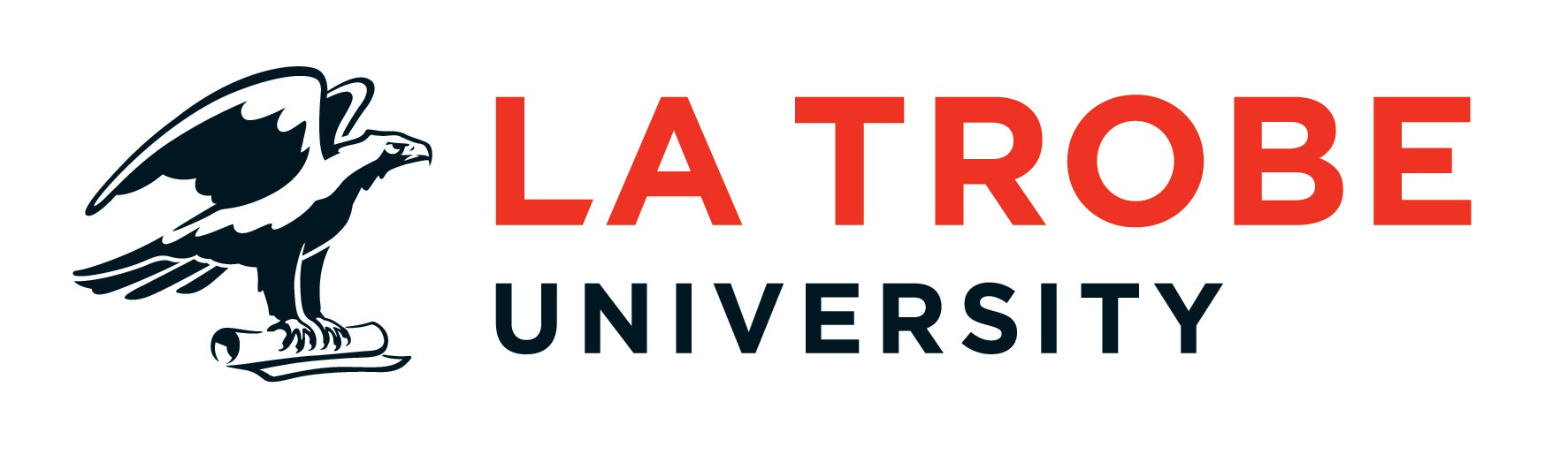 GRADUATE RESEARCH SCHOOLGraduate researcher induction checklistCongratulations on your enrolment at La Trobe as a graduate research candidate. This checklist aims to help you become aware of important information and processes associated with your degree, as well as resources and support available to you. Tips for completing the checklist • Completing the checklist is a shared task between you and your supervisor during your first three months • You can fill in the checklist electronically and print a hard copy for reference if you want to • Revising the checklist may help you prepare for confirmation. Essential first stepsOrientation / introductionsThe Graduate Research Coordinator(s) (GRC) for my discipline is (are) __________________________________________________________________________________________My School Graduate Research Coordinator (SGRC) is  _______________________________________________If I’m on a regional campus, my Regional Graduate Research Coordinator is_____________________________My School HDR Student Representative(s) is (are) __________________________________________________________________________________________ ExpectationsResearch conduct / integrityProgress and candidatureThe members of my Progress Committee / Research Progress Panel (RPP) are:My first RPP meeting will be held in        (month)       (year).My maximum candidature date is __________________________________.My confirmation milestone is due by ________________________________.Resources and supportI have discussed with my supervisors:My area / school provides the following opportunities / forums for me to meet with other researchers / present on my work:__________________________________________________________________________________________________________________________________________________________________________________I am aware of the following resources:  Research support from the library, including the option to make an appointment with a Library Research Advisor to discuss my research needs latrobe.edu.au/library/research-and-grant-support  Research Mailer latrobe.edu.au/news/announcements/2014/are-you-in-the-know  Resources and funding available for researchers at La Trobe University and in my school latrobe.edu.au/researchers/grs/hdr/candidature/guidelines-and-support/resources  Industry and community engagement opportunities including internships and mentoring latrobe.edu.au/researchers/grs/industry-community  Student support services latrobe.edu.au/students  Student health and wellbeing services, including counselling & mental health, disability support, LGBTIQ support and support for students with a refugee background latrobe.edu.au/students/wellbeing  LTSU Student Advocacy service latrobesu.org.au/advocacy  Graduate Research Student Society grss.tilda.wsNameResponsible forWho withFrequencyMode (e.g. in person, zoom)PurposeRoleNameContact detailsChair:Other independent member (optional):Supervisors: